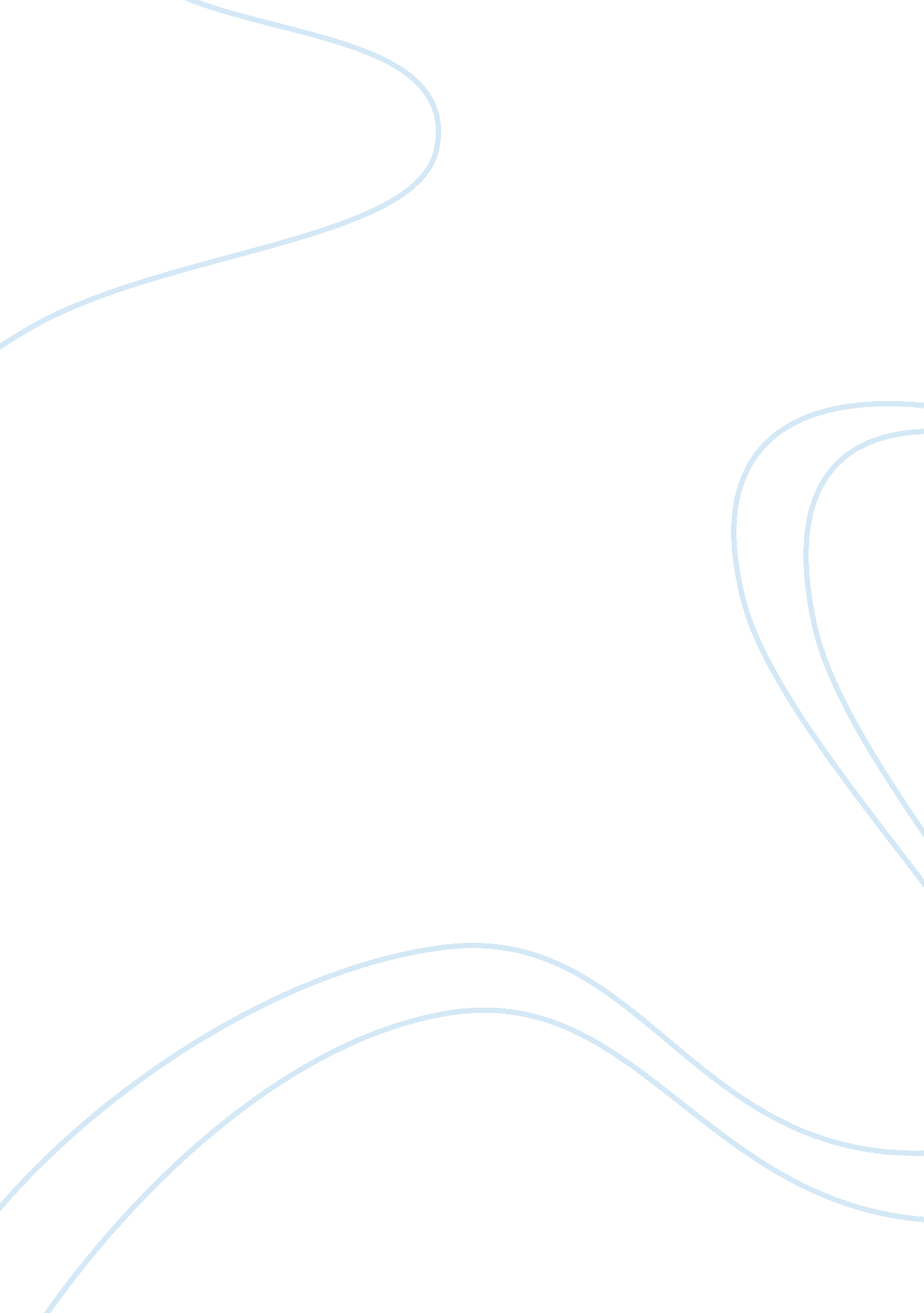 Jobs roles in latin americaBusiness, Human Resources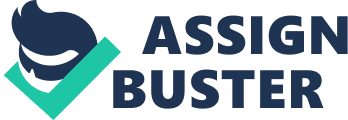 Jobs Role in Latin America Latin America has one of the largest economies in the world. Over the years, new roles have emerged as economies continue to expand. The five most paying roles include engineering, computer programming, management consultant, public relations, and nursing. The number of people entering the job market remains high. However, the salaries of these personnel remain very high. 
Engineering 
The number of people pursuing engineering careers has increased tremendously. The well paying engineering job is petroleum engineering. This is because of the lucrative nature of the fuel industry. Graduates in Latin America are earning an average salary of approximately $60000-90000 per year. Other engineering roles include chemical engineering, mechanical engineering, and civil engineering. Those entering an engineering job must have an engineering degree from a credible university. Furthermore, they must be approved by the engineering board. In addition, they must have an experience which varies with the country. This is significant in ensuring that they can be able to deliver high quality services. Countries with the most engineering jobs include Brazil, Mexico, Argentina, Colombia, Chile, and Peru. 
Computer Programming 
With the entry of the internet in the market, the number of computer programmers has increased tremendously. More firms are in need of various programs, an aspect that has increased the demand for the programmers. A computer programmer is required to have an IT degree. Although some employers require a bachelor degree in IT, some hire individuals based on their experience with an associate degree or certificate (Farr & Shatkin 2014). However, if one is planning to apply for a job in healthcare industry, it is advisable to expand the knowledge of that industry. Furthermore, specific programming languages are important. 
It is important for one to have experience, especially in a specialized field like computer programming. The computer sector is changing very fast. Therefore, being a programmer means that one has to keep on upgrading the education (Farr & Shatkin 2014). Countries with a high number of computer programmers include Brazil, Mexico, and Argentina. 
Management Consultant 
The business growth has been on an upward trend. To become a management consultant, one need to have an undergraduate degree in any business related course. Unlike other technical courses such as engineering, management consultant is a career that does not require specific skills. The skills varying depending on the service that one will offer. The experience required for one to become a management consultant varies (Farr & Shatkin 2014). Top countries such as Brazil and Argentina lead in the number of consultants in Latin America. 
Public Relations management 
A public relationship manager is easy to get with just a bachelor degree, hard work and perseverance. However, high salaries are reserved for those with years of experience. In order to be a public relation officer one requires one to have a degree in subjects such as communication, journalism, English, Business, marketing, and media studies (Farr & Shatkin 2014). 
Nursing 
In order for one to gain entry-role as a nurse, someone has to have a diploma, associate degree, or a bachelor degree in nursing. However, in some countries such as Brazil, one must have a bachelor degree in order to be a registered nurse. In most of the countries experience is not a major issue during employment (Farr & Shatkin 2014). Instead, qualification is the key factor that is considered for one to be employed. 
Top Companies 
The top ten companies in Latin America are Petrobras (Brazil), Pemex (Mexico), PDVSA (Venezuela), America Movil (Mexico), Vale (Brazil). BR Distribuidora (Brazil), Odebrecht (Brazil) and JBS in Brazil (Topforeignstocks. com 2014). 
References 
Farr, J. M., & Shatkin, L. (2014). Best jobs for the 21st century. Indianapolis, IN: JIST Works. 
Farr, J. M., & Shatkin, L. (2014). 200 best jobs for college graduates. Indianapolis, IN: JIST Works. 
Topforeignstocks. com. (2014). The Top 25 Companies By Revenue In Latin America | TopForeignStocks. com. Retrieved from http://topforeignstocks. com/2014/01/27/the-top-25-companies-by-revenue-in-latin-america/ 